MISSION LANGUES 01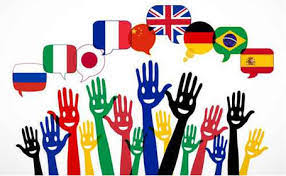 PROPOSITIONS pour travailler l’anglais à la maison15 à 20 minutes par jourPour le cycle 1Pour le cycle 2Pour le cycle 3Pour tous les cycles :Une histoire à écouter, un album à regarder et/ou une comptine, chanson…Une recette à réaliserUn jeu de société OU un jeu d’extérieur OU autre jeuUn défi à réaliserPour les CE2 et le cycle 3 : Quelques révisionsCYCLE 1Une histoire à écouter, un album à regarderShh ! We have a plan de Chris Haughtonhttps://youtu.be/UUPCuz1kOxoConte en randonnée avec répétition du titreQuatre chasseurs armés de filets à la poursuite d'un bel oiseau. Le plus petit voudrait bien se lier d'amitié avec l'animal 
mais chut !... les autres, pour l'attraper, ont un plan !Ecouter, s’entraîner à répéter et à jouer« Shh » : onomatopéeReady one, ready two, ready threeVerbes : look ! go ! run ! tiptoe, tiptoe slowly(fiche coloriage jointe)Activité : How do you feel ?Regarder la vidéo proposée par le Conseiller Pédagogique Arts Visuels « Draw a face ! » (vidéo jointe)Répondre aux devinettes à la fin de la vidéoHOW DO YOU FEEL ? I’m HAPPY     I’m FINEI’m SADI’m SURPRISEDI’m OKAYI’m NOT VERY WELL    I’m SICKPour la dernière image : I’m ANGRY (renvoi à l’album écouté ci-dessus)Dessiner selon la même technique (décalquer sur la vitre) un personnage et une sensationEt travailler la formule ex : I’m HAPPYAjouter d’autres formulations progressivement.Une semaine – Une recetteOne week – one recipeHOW TO MAKE PANCAKES    (document en pièce jointe)A song« BUBBLES ! »Documents ci-jointsUne activité à réaliser avec la pâte à modeler « Let’s play with playdough »WEEK ONE : Make the number ONE blockicihttps://youtu.be/b_iWD0URIX8Et pourquoi pas  UN DEFIIci :https://view.genial.ly/5dd7b9436c26b10f77799738/interactive-content-defi-1-cycle-1« from my window »Pour commencer : cliquer sur l’icône en haut à droite (« show interactive elements »), puis toujours commencer par la photo au centre, chercher et cliquer sur la réponse à droite)CYCLE 2Une histoire à écouter, un album à regarderShh ! We have a plan de Chris Haughtonhttps://youtu.be/UUPCuz1kOxoConte en randonnée avec répétition du titreQuatre chasseurs armés de filets à la poursuite d'un bel oiseau. Le plus petit voudrait bien se lier d'amitié avec l'animal 
mais chut !... les autres, pour l'attraper, ont un plan !Ecouter, s’entraîner à répéter :« Shh  We have a plan… » : onomatopée Shh…Ready one, ready two, ready threeVerbes : look ! go ! run ! tiptoe, tiptoe slowly(fiche coloriage jointe)Activité : How do you feel ?Regarder la vidéo proposée par le Conseiller Pédagogique Arts Visuels « Draw a face ! » (pièce jointe)Répondre aux devinettes à la fin de la vidéoHOW DO YOU FEEL ? I’m HAPPY     I’m FINEI’m SADI’m SURPRISEDI’m OKAYI’m NOT VERY WELL    I’m SICKPour la dernière image : I’m ANGRY (renvoi à l’album écouté ci-dessus)Dessiner selon la même technique (décalquer sur la vitre) un personnage et une sensationEt travailler les formulations successivementJouer au MEMORY (cartes en pièce jointe) bien dire en anglais les formulations à chaque fois.Une semaine – Une recetteOne week – one recipeHOW TO MAKE PANCAKES    (document en pièce jointe)A songBUBBLES !Documents ci-jointsA gameDOBBLEFormes, nombres et couleursDocuments ci-joints___________________________________________________________________Et pourquoi pas  UN DEFIIci :https://view.genial.ly/5dd7b9436c26b10f77799738/interactive-content-defi-1-cycle-1Pour commencer : cliquer sur l’icône en haut à droite (« show interactive elements »), puis toujours commencer par la photo au centre, chercher et cliquer sur la réponse à droite)CYCLE 3Une histoire à écouter, un album à regarderAlbum :« We’re going on a bear hunt » de Mickael RosenEcouter plusieurs fois pour  le plaisir d’abord puis pour répéter si possible « We’re going on a bear hunt, we’re going to catch a big one. What a beautiful day ! We’re not scared ! »https://youtu.be/0gyI6ykDwdsActivité : How do you feel ?Regarder la vidéo proposée par le Conseiller Pédagogique Arts Visuels « Draw a face ! » (pièce jointe)Répondre aux devinettes à la fin de la vidéoHOW DO YOU FEEL ? I’m HAPPY     I’m FINEI’m SADI’m SURPRISEDI’m OKAYI’m NOT VERY WELL    I’m SICKPour la dernière image : I’m ANGRYDessiner selon la même technique (décalquer sur la vitre) un personnage et un sentimentEt travailler les formulations successivementDraw the faceDraw the eyesDraw the eyebrowsDraw the noseJouer au MEMORY (cartes en pièce jointe) bien dire en anglais les formulations à chaque fois.Une semaine – Une recetteOne week – one recipeHOW TO MAKE PANCAKES    (document en pièce jointe)A gameDOBBLEFormes, nombres et couleursDocuments jointsDEFI TONGUE TWISTERSWHO IS THE QUICKEST ?CHALLENGE YOUR FATHER, YOUR MOTHER, YOUR BROTHER OR YOUR SISTER ….CHALLENGE A FRIEND ! Ecouter et répéter plusieurs fois, d’abord lentement puis de plus en plus viteS’enregistrer et envoyer à la classehttps://learnenglishkids.britishcouncil.org/tongue-twisters/zebras-zighttps://learnenglishkids.britishcouncil.org/tongue-twisters/she-sells-seashellshttps://learnenglishkids.britishcouncil.org/tongue-twisters/i-scream-you-screamhttps://learnenglishkids.britishcouncil.org/tongue-twisters/quick-kisset pour finir (optionnel) :a wordshakehttps://learnenglishkids.britishcouncil.org/games/wordshakeElisabeth Farinha cpdlv01